            МИНИСТЕРСТВО НА ЗЕМЕДЕЛИЕТО, ХРАНИТЕ И ГОРИТЕ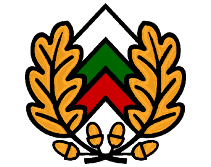 ИЗПЪЛНИТЕЛНА АГЕНЦИЯ ПО ГОРИТЕСофия,  бул. “Христо Ботев” №55, п.код 1040, тел. централа 98511, факс 981 37 36З А П О В Е Д№ 932София,12.10.2018 г.	На основание чл. 239, ал. 1, т. 5 и чл. 240, ал.2 от Закона за горите /ЗГ/, във връзка с протокол № 14 от 02.10.2018 г. на комисия, назначена със заповед рег. № 90 от 01.02.2018 г. на изпълнителния директор на Изпълнителна агенция по горите /ИАГ/,Н А Р Е Ж Д А М: 	1. Отписвам от публичния регистър на физически лица за упражняване на лесовъдска практика А М М, ЕГН от гр. С, община С, област С, ул. А. В №. 	2.Обявявам за невалидно удостоверение № 1196-1/23.02.2012г., ведно с всички права, произтичащи от него.Мотиви: В рамките на 12 месеца преди датата на вземане на решението за отписване, с влезли в сила 3 /три/ наказателни постановления издадени на А М М, са установени нарушения на Закона за горите и подзаконовите актове по неговото прилагане при извършване на дейността, за която е регистриран в публичния регистър по чл. 235 от Закона за горите, както следва: А М М, в качеството на лице вписано в публичния регистър на физически лица на ИАГ в нарушение на чл. 257, ал. 1, т. 1, във връзка с чл. 197, т. 5 от Закона за горите /ЗГ/, вр. § 1, т. 33 от Допълнителната разпоредба на ЗГ, вр. чл. 48, ал. 3 от Наредба № 8 от 05.08.2011 г. за сечите в горите в периода от 28.11.2017 г. до 14.12.2017 г. в землището на с. Б, отдел 171, подотдел "д" – държавна горска територия, община З, като лицензиран лесовъд на чието име е издадено позволително за сеч /ПС/ № 0361667/02.05.2017 г., не е изпълнил в определения срок дадени предписания /констативен протокол /КП/ № 138303/28.11.2017 г./ от компетентен орган, което неизпълнение е установено, отразено и потвърдено с КП № 138304/14.12.2017 г. и № 6004389/11.12.2017 г. Предписанието, отразено писмено в КП № 138303/28.11.2017 г. съдържа следното: На основание направени констатации в съставен КП № 138302/27.11.2017 г., относно непочистено към момента на проверката сечище /ПС № 0361667/02.05.2017 г./ в отдел 171, подотдел "д", съгласно изискванията на чл. 48, ал. 3 от Наредба № 8 от 05.08.2011 г. за сечите в горите /почистването на сечищата да се извършва едновременно с провеждането на сечта в насаждението/ 1. В срок до 11.12.2017 г. да се извърши почистване на сечището, с изведени сечи в отдел 171, подотдел "д", съгласно технологичен план /ТП/ и ПС; 2. След почистване на сечището, качественото изпълнение на извършеното почистване да се приеме с комисия от ТП ДГС З, като съставения протокол за извършеното приемане на почистването да се изпрати за сведение до 12.12.2017 г. в РДГ К. Констатациите на проверката направени на 11.12.2017 г. са отразени в КП № 6004389/11.12.2017 г. с констатация, че към момента на проверката сечището не е почистено според предписанията на РДГ К. С последваща проверка, отразен в КП № 138304/14.12.2017 г. е установено неизпълнението на предписанието, а именно: непочистено сечище съгласно ПС, навсякъде има остатъчна, разхвърляна /несъбрана на купчини/ дървесина с диаметър на тънкия край 5-10 см. И повече. Има складирана на фигури иглолистна дървесина. В площта на сечището в това състояние не може да се извършва почвоподготовка за залесяване без допълнително почистване и събиране на остатъчната дървесина. Съставен е АУАН сериен № 002944 от 19.12.2017 г. Издадено е наказателно постановление № 208 от 21.05.2018 г. по регистъра на актовите преписки на РДГ К. Наказателно постановление № 208 от 21.05.2018г. е връчено на лицето на 23.05.2018 г., не е обжалвано и е влязло в законна сила на 31.05.2018 г.А М М, в качеството на лице вписано в публичния регистър на физически лица на ИАГ в нарушение на чл. 108, ал. 3 от Закона за горите /ЗГ/ в периода от 20.02.2017 г. до 17.08.2017 г. в качеството си на лице по чл. 108, ал. 2 от ЗГ на когото е издадено позволително за сеч № 0351323/20.02.2017 г. за подотдел 113„л“ – държавна горска територия, находящ се в землището на с. К, община З, в териториалния обхват на ТП ДГС З, не е упражнил контрол по добива на дървесина като е допуснал отсичането на 25 броя дървета от зимен дъб и цер, без да се маркиране с контролна горска марка /КГМ/. Неправомерно отсечените дървета без КГМ са с диаметри на пъновете, както следва:  зимен дъб d20-2бр., d22-4бр., d24-2бр., d26-4бр., d30-3бр., d32-1бр., d34-2бр., d36-2бр., d38-1бр., d42-1бр. и цер d24-1бр., d30-2бр. Съставен е констативен протокол КП № 002197/10.10.2017 г. и АУАН сериен № 003153 от 10.10.2017 г. Издадено е наказателно постановление № 152 от 08.01.2018 г. по регистъра на актовите преписки на РДГ К. Наказателно постановление № 152 от 08.01.2018 г. е връчено на лицето на 15.01.2018 г., не е обжалвано и е влязло в законна сила на 23.01.2018 г.А М М, в качеството на лице вписано в публичния регистър на физически лица на ИАГ в нарушение на чл. 108, ал. 3 от Закона за горите /ЗГ/, чл. 61 вр. с чл. 47, ал. 1, т. 6 от Наредба № 8 от 05.08.2011 г. за сечите в горите в периода от 13.02.2017г. до 29.06.2017 г. в качеството си на лицензиран лесовъд, на чието име е издадено позволително за сеч № 0350227/10.02.2017 г. за подотдел 170„ж“ – държавна горска територия, находящ се в землището на с. Б, община З, на територията на ТП ДГС З, не е упражнил контрол, като е допуснал да се направи извозен път чрез земекопна машина, без това да е предвидено и разрешено в одобрения технологичен план за подотдел 170„ж“. Съставен е констативен протокол КП № 001699/29.06.2017 г. и АУАН сериен № 002941 от 03.07.2017 г. Издадено е наказателно постановление № 101 от 14.09.2017 г. по регистъра на актовите преписки на РДГ К. Наказателно постановление № 101 от 14.09.2017 г. е връчено на лицето на 18.05.2018 г., не е обжалвано и е влязло в законна сила на 26.05.2018 г.ИАГ е уведомена с писмо с рег. индекс № ИАГ - 18266/25.09.2018 г. от Регионална дирекция по горите гр. Кс предложение за отписване на А М М от публичния регистър за упражняване на лесовъдска практика по чл. 235 от ЗГ.Към писмото са приложени четири наказателни постановления. Поради констатирано разминаване при описание на мястото, на което е извършено нарушението в НП № 162/01.02.2018 г. и АУАН сер. № 003132 от 06.11.2017 г., същото не е взето под внимание при приемане на решението на комисията за отписване на лицето от публичния регистър по чл. 235 от ЗГ.	3. Настоящата заповед подлежи на незабавно изпълнение на основание чл. 240, ал. 2 от Закона за горите.	4. Настоящата заповед да се сведе до знанието на А М М, на дирекции "Информационно обслужване и връзки с обществеността" и Контрол по опазване на горските територии" на ИАГ, на директорите на регионални дирекции по горите и държавни предприятия по чл. 163 от ЗГ за сведение и изпълнение, както и същата да се публикува на интернет страницата на ИАГ, при спазване на Закона за защита на личните данни /ЗЗЛД/.	5. Заповедта може да се обжалва в 14 - дневен срок от съобщаването й чрез изпълнителния директор на Изпълнителна агенция по горите пред министъра на земеделието, храните и горите или пред съответния административен съд по реда на Административнопроцесуалния кодекс.	Контрол по изпълнението на заповедта възлагам на директор на дирекция „Гори и лесовъдски дейности“ на Изпълнителна агенция по горите.		ИНЖ. РОСЕН ПОПСАВОВ /п/ИЗПЪЛНИТЕЛЕН ДИРЕКТОР